Тема недели «Опасности, которые нас окружают»Тема очень важная и жизненная. Всегда нужно объяснять детям почему нельзя так  (или этого) делать и к чему это может привести. В помощь Вам этот материал со сказками, вопросами и выводами.Необходимо помнить!!!Электроприборы
Не пользуйтесь неисправными электроприборами. Не дотрагивайтесь до электроприборов мокрыми руками.
Не пользуйтесь электроприборами в ванной. Не накрывайте лампы и светильники тканью или бумагой.
Не оставляйте включенными утюг и другие электроприборы.
Домашняя аптечка
Не трогайте лекарства без разрешения взрослых.
Витамины можно принимать только в присутствии взрослых, не больше одной-двух драже в день.
Домашние вещи
Нe играйте со спичками, зажигалками, свечами, бенгальскими огнями и петардами. Не разбрасывайте инструменты и предметы для рукоделия. Их нужно хранить в особых ящиках и коробках. Не играйте с аэрозольными баллончиками. 
При пожаре в квартире
Вызовите пожарную охрану по телефону 101. Немедленно покиньте помещение, закройте за собой дверь.
Двигайтесь к выходу ползком или пригнувшись.
Накройте голову плотной мокрой тканью. Дышите через мокрый носовой платок. Сообщите о пожаре соседям, зовите на помощь. Нe пользуйтесь лифтом.СКАЗКА "МУХА-ГРЯЗНУХА В ГОСТИ ПРИШЛА". ОПАСНО ЛИ БЫТЬ  НЕРЯХОЙ?   Как вы думаете, опасно ли быть неряхой?
На первый взгляд, кажется, что нет. Но представьте себе, что вы поленились завязать и шнурок на ботинке, побежали, наступили на шнурок и упали, больно ударив ногу.
   Наверное, виноват во всем длинный болтающийся шнурок?
Ну конечно, не шнурок, а вы сами, потому что аккуратно его не завязали! И пролитый на пол чай, и брошенная банановая кожура, и очистки картофеля, которые вы поленились поднять и выбросить в мусорное ведро, могут стать причиной неприятностей. Ведь кто-нибудь из домашних может поскользнуться на них и упасть.
Чистоту надо соблюдать во всем! Почаще мыть руки с мылом, чтобы смыть с них пыль, грязь и удалить вредных микробов, которые могут вместе с едой попасть в желудок и стать причиной болезни.
Если в вашем доме всегда чисто, на столе не оставлены после еды немытые тарелки с остатками пищи, а на полу нет сора и крошек, то и непрошенным гостям — нахальным и надоедливым мухам — делать у вас нечего. Знаете ли вы, что мухи не только надоедливые, но и очень вредные насекомые? Они летают по свалкам и помойкам, а потом ползают по столу, садятся на хлеб, масло, другие продукты, переносят на лапках болезнетворных микробов.
  Послушайте сказку про сестренок  Иру и Лену, в гости к которым наведалась муха Грязнуха.
 МУХА-ГРЯЗНУХА В ГОСТИ ПРИШЛА   Пригрело весеннее солнышко и разбудило муху, которая всю зиму сладко проспала в щелке между двойными рамами.
Муха открыла глаза, зевнула и потянулась.
—    Вот и весна пришла, — подумала она. — Однако как быстро летит время!
Муха стряхнула с себя остатки сна и медленно поползла по оконному стеклу к раскрытой настежь форточке. Усевшись на дверку форточки, Грязнуха расправила крылышки и вдруг почувствовала, что очень проголодалась.
—  Еще бы не проголодаться! За всю зиму у меня во рту и маковой росинки не было! Не мешало бы чем-нибудь подкрепиться, — решила она и с любопытством заглянула в кухню в надежде найти там что-нибудь съестное.
Муха увидела, что за столом сидят ее старые знакомые — сестренки Ира и Лена, пьют чай с клубничным вареньем, медом и булочками.
Опасно ли быть неряхой?
— Отлично! — обрадовалась Грязнуха. — Если мне не изменяет память, эти замечательные малышки никогда не убирают со стола и не моют за собой посуду. Ждут, когда за них это сделает бабушка. Значит, я не останусь сегодня без обеда, надо только немного подождать.
Когда девочки поели, Лена предложила старшей сестре:
— Давай вымоем чашки, уберем крошки со стола, а мед и варенье поставим в буфет. Бабушка вернется с рынка и обрадуется.
—    Да ладно, успеется, — беззаботно ответила Ира. — Бабушка еще не скоро придет. Пойдем лучше поиграем!
Что ответили бы вы на месте Иры?
Сестры убежали в другую комнату.
—    Молодцы, девочки. Я в вас не ошиблась! — радостно закричала Грязнуха.
Она тут же подлетела к столу и принялась пировать в одиночестве: до отвала наелась меда и варенья, закусила хлебными крошками и запила сладким чаем.
—    Ух, хорошо! Давненько я так плотно не обедала, — подумала она.
Муха еще немного побродила по столу, но есть ей больше не хотелось, и она решила слетать на свалку и повидаться со своими подружками, другими мухами, с которыми не виделась целую зиму.
Грязнуха вылетела в открытую форточку и скоро оказалась возле контейнеров с мусором. Там, среди гниющих отбросов копошилось много мух, недавно пробудившихся от зимней спячки.
—    Привет, подружки! — весело сказала Грязнуха, устраиваясь на огрызке яблока. — Не правда ли, чудесный денек сегодня? Кстати, я знаю одно славное местечко, где есть клубничное варенье, мед, хлеб и сладкий чай. Мы могли бы устроить настоящий пир, — предложила она.
—    Где? Где? — переполошились другие мухи.
—    Летите за мной. Я покажу вам то место, — прожужжала Грязнуха.
Скоро стайка мух уже пировала на знакомой кухне.
Когда бабушка вернулась с рынка, она даже руками всплеснула:
—    Откуда взялось столько мух?! Ну-ка, девочки, идите сюда! — позвала она сестер. — Вы за собой чашки не помыли, по столу варенье размазали, а вредным мухам-грязнухам только этого и надо.
Бабушка взяла тряпку и прогнала мух со стола.
—    Пусть мухи пообедают, — вступилась за мух Ира. — Они ведь маленькие, много не съедят. Какой от них вред?
Как вы думаете, какой вред приносят мухи?
—  Запомните — мухи очень вредные насекомые, — сказала бабушка. — Они разносят на лапках многие опасные болезни. Ведь летают грязнухи всюду: бывают на помойках, на свалках, наведываются в выгребные ямы и переносят микробов. Особенно любят мухи гостить в тех домах, где живут лентяи и неряхи, которым лень посуду вымыть, ведро с мусором вынести, продукты в холодильник убрать. Здесь мухам — раздолье. Вы ведь хотите здоровыми быть?
—    Хотим, конечно, хотим! — хором ответили девочки.
—    Тогда, дорогие мои, привыкайте к чистоте и порядку!
— Бабуля, мы все поняли! Сейчас мы вымоем посуду, вытрем стол влажной тряпкой и вынесем ведро с мусором.
Сестры дружно взялись за дело. В кухне стало чисто и уютно, а надоедливым мухам-грязнухам делать здесь было нечего.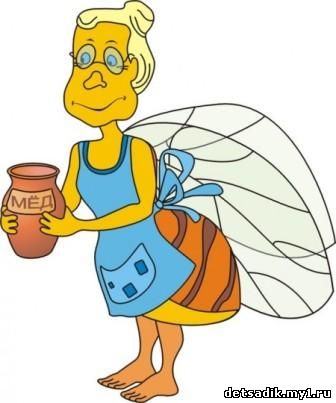 ВОПРОСЫГде муха Грязнуха провела зиму?
Почему Грязнуха обрадовалась, увидев за столом Иру и Лену?
Обрадовались бы вы, если бы Грязнуха похвалила вас? Почему?
Куда полетела муха после того, как наелась?
Кого Грязнуха пригласила в гости к Ире и Лене?
Почему мух называют опасными и вредными насекомыми?
Что нужно делать, чтобы мухи-грязнухи не заглядывали к вам в гости?
Опасно ли быть неряхой?
 СОДЕРЖИТЕ ДОМ В ЧИСТОТЕ  Почаще мойте руки с мылом. Обязательно мойте руки перед едой, после возвращения с прогулки, после того, как гладили собаку или кошку, после туалета.
Утром и вечером чистите зубы.
Не ленитесь мыть ноги перед сном.
Вовремя подстригайте ногти, следите, чтобы под ними не было грязи.
Никогда не грызите ногти.
Содержите в чистоте и порядке свою одежду.
Не оставляйте невымытой посуду.
Если вы уронили огрызок яблока, кожуру банана, очистки картофеля или пролили воду, тотчас же подберите их и вытрите воду. СКАЗКА "ДЕНЬ РОЖДЕНИЯ ВАСИ". БЕЗОПАСНОЕ ОБЩЕНИЕ С ДОМАШНИМИ ЖИВОТНЫМИСКАЗКА "МАРТА И ЧИЧИ ИДУТ В ПАРК". ПЕРЕХОДИМ ЧЕРЕЗ УЛИЦУ
    Представьте, что к вам подходит незнакомый человек и очень вежливо просит объяснить, как пройти на почту или в булочную. Но наше объяснение его не удовлетворяет, и он просит проводить его.
Знаете ли вы, как нужно поступать в таких случаях?
   Нужно вежливо, но твердо отказать и поскорее уйти, а может быть и убежать подальше от этого человека. Знайте, что незнакомые взрослые люди не должны обращаться за помощью к детям.
Незнакомый человек, который просит вас пойти с ним, проводить его куда-нибудь — очень опасен! И пусть он хорошо одет, приятно улыбается и говорит спокойным, вежливым тоном, не стоит доверять ему!
   Кстати, давайте сразу разберемся, какого человека мы называем незнакомым. Запомните, это тот человек, которого лично вы не знаете. Он может назвать вас по имени, сказать, что знаком с кем-то из ваших родных, назваться сослуживцем папы или мамы, другом вашего дедушки, но все эти слона ничего не значат. Ведь он мог специально разузнать на иге имя или просто услышать, как вас называют друзья.
Если незнакомец предлагает вам конфету, мороженое, игрушку или что-то другое вкусное пли интересное, отказывайтесь, не задумываясь. Не доверяйте ему и не соглашайтесь никуда с ним идти или ехать. А лучше всего, не вступайте ни в какие разговоры с незнакомыми людьми.
Послушайте сказку.
 Марта и Чичи в парке   Когда зебра Марта и обезьянка Чичи вошли в ворота парка, па них повеяло приятной прохладой и свежестью. В парке журчали, переливаясь на солнце, струи фонтанов, шелестели зеленые листья деревьев и кустов, а аллеи украшали клумбы с яркими цветами.
—    Здесь чудесно! — воскликнула Чичи.
—    Да! - согласилась с подругой Марта. — Только очень хочется пить. Давай попьем лимонаду и съедим мороженое, а потом пойдем кататься па каруселях.
—    Давай! — радостно закивала в ответ обезьянка.
Она ловко спрыгнула со спины Марты, расправила
пышную розовую юбочку и побежала к киоскам с лимонадом и мороженым.
Скоро подружки уже сидели на лавочке под деревом и с удовольствием лакомились эскимо.
В это время на аллее появился незнакомец в темных очках и модной бейсболке.
Поравнявшись с Мартой и Чичи, он широко улыбнулся, показав острые волчьи клыки, и вежливо произнес:
—    Доброе утро, юные леди. Рад, очень рад вас видеть!
—    Доброе утро, дядюшка Волк, — робко произнесла Чичи, а Марта не поздоровалась, отвернулась и незаметно дернула обезьянку за лапку.
—    Вы меня узнали? — огорчился незнакомец.
Он пониже опустил козырек бейсболки и поправил на переносице солнцезащитные очки.
—   Вы похожи на волка. Хоть мы с вами не знакомы, но ведь и с незнакомцами надо быть вежливыми! — тараторила легкомысленная Чичи.Кто из подруг поступил правильно — зебра, которая отвернулась и не стала разговаривать с незнакомцем, или обезьянка, которая вступила в разговор?
Почему вы так думаете?—    Молодец! — похвалил обезьянку Волк. — Ты очень воспитанная, и мне хотелось бы познакомиться и подружиться с тобой и твоей подругой.
—    Мы с вами знакомиться не будем,— отрезала Марта. — И не хотим продолжать этот разговор. Пойдем, Чичи, — позвала она подругу.
Волк, казалось, не обратил на слова зебры никакого внимания и продолжал разговор с Чичи:
—    Нравится ли вам в этом парке?
—    Очень нравится! - весело ответила обезьянка. — Здесь совсем не жарко. Можно выпить лимонаду, съесть мороженое, покататься на каруселях.
—    Так-то оно так, — закивал головой Волк, искоса глядя на Марту, но, согласитесь, здесь нельзя пощипать свежую травку на газонах, а на деревьях в парке не растут ни бананы, ни груши, ни абрикосы. Я хочу пригласить вас к себе в гости, это совсем недалеко. Мой дом окружает чудесный сад с зелеными лужайками, с бассейном, где можно вдоволь поплескаться. А кроме того, в саду поспевают бананы и абрикосы.
—    Как заманчиво! — обрадовалась Чичи. — Пойдем, Марта!
—    Мы никуда с вами не пойдем, — громко ответила умная зебра. — Спасибо, конечно, за любезное предложение, но мы ждем нашего друга — охотничьего пса Барри. Он должен появиться с минуты на минуту, — твердо сказала Марта.
Она наклонилась к Чичи и что-то шепнула ей на ухо.
—    Да, да! Я совершенно забыла про встречу с Барри, — подтвердила Чичи.
Волк тотчас перестал улыбаться и, даже не попрощавшись с подругами, быстро направился к выходу.
—    Зачем ты придумала про Барри? — спросила Чичи.
—    Я хотела спасти тебя. Мне показалось, что ты совсем забыла, что нельзя разговаривать с незнакомцами и тем более принимать предложения куда-то пойти с ними. Еще хорошо, что все так благополучно закончилось.
—    Но ведь он приглашал нас в гости, хотел угостить меня бананами, а тебя свежей травкой, — грустно сказала обезьянка.
—    Ах, какая ты, Чичи, доверчивая. Разве молено верить словам незнакомца! Он обманывал нас. Ты заметила, как быстро он исчез, когда услышал про Барри? Видно, незнакомец замышлял что-то недоброе.СКАЗКА "ВОЛШЕБНЫЙ МЯЧ". ПРОЕЗЖАЯ ЧАСТЬ УЛИЦЫ - НЕ МЕСТО ДЛЯ ИГР!
—    Да, пожалуй, ты права, — согласилась Чичи.
—    Ладно, пойдем лучше покатаемся на каруселях, — предложила Марта, и подружки побежали по аллее парка туда, где играла музыка, и весело кружились разноцветные карусели.ВОПРОСЫКуда пришли Марта и Чичи? Кого они встретили в парке?
Правильно ли поступила обезьянка, вступив в разговор с незнакомцем?
Нужно ли воспитанным детям отвечать на вопросы незнакомцев?
Почему зебра Марта не хотела разговаривать с незнакомцем?
Куда незнакомец пригласил подружек?
Правильно ли поступила Марта, отказавшись от предложения незнакомца?
Понравился ли вам незнакомец? Почему?
Что сделаете вы, если незнакомец будет предлагать вам что-нибудь купить или пригласит в гости?
 ВСТРЕЧА С НЕЗНАКОМЦЕМ НА УЛИЦЕНе вступайте в разговор с незнакомым человеком на улице.
Не соглашайтесь никуда идти с незнакомым человеком, как бы он ни уговаривал и что бы ни предлагал.
Никогда не садитесь в машину незнакомого человека.
Не верьте незнакомцу, если он предлагает что-то подарить или купить вам.
Если незнакомый человек слишком настойчив, громко зовите на помощь, постарайтесь вырваться и убежать.СКАЗКА "ЗОЛОТАЯ РЫБКА". БЕЗОПАСНОСТЬ НА ВОДЕ